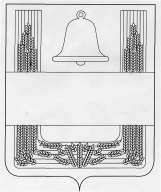                                                   Липецкая область                                               ПОСТАНОВЛЕНИЕ администрации сельского поселенияХлевенский сельсовет Хлевенского муниципальногорайона   19 мая 2021 года                  с.  Хлевное                                               № 109      О признании утратившими силу постановления администрации     сельского поселения Хлевенский сельсоветХлевенского муниципального района  Липецкой области Российской Федерации В целях приведения нормативных правовых актов в соответствие с действующим законодательством 	  администрация сельского поселения		   ПОСТАНОВЛЯЕТ:1.Признать утратившим силу следующие  постановления администрации сельского поселения Хлевенский сельсовет Хлевенского муниципального района Липецкой области Российской Федерации :1) от 24.05.2016 года  № 162 « Об утверждении административный регламента предоставления муниципальной услуги "Предоставление разрешения на условно разрешенный вид использования земельного участка или объекта капитального строительства", утвержденный постановлением администрации сельского поселения Хлевенский сельсовет Хлевенского муниципального района Липецкой области Российской Федерации.2) от 20.07.2016 года № 247 О внесении изменений в постановление администрации сельского поселения от 24.05.2016 года № 162 « Об утверждении административный регламента предоставления муниципальной услуги "Предоставление разрешения на условно разрешенный вид использования земельного участка или объекта капитального строительства".3) от 20.10.2016 года № 377 О внесении изменений в постановление администрации сельского поселения от 24.05.2016 года № 162 « Об утверждении административный регламента предоставления муниципальной услуги "Предоставление разрешения на условно разрешенный вид использования земельного участка или объекта капитального строительства".4) от 27.06.2019 года № 120 О внесении изменений в постановление администрации сельского поселения от 24.05.2016 года № 162 « Об утверждении административный регламента предоставления муниципальной услуги "Предоставление разрешения на условно разрешенный вид использования земельного участка или объекта капитального строительства".5). От 20.02.2020 года № 18 О внесении изменений в постановление администрации сельского поселения от 24.05.2016 года № 162 « Об утверждении административный регламента предоставления муниципальной услуги "Предоставление разрешения на условно разрешенный вид использования земельного участка или объекта капитального строительства".2. Настоящее постановление вступает в силу со дня подписания и подлежит обнародованиюГлава администрации сельскогопоселения Хлевенский сельсовет	А.В.Пожидаев